Подробный конспект урока.Организационная информацияОрганизационная информацияТема урокаСложение, вычитание, сравнение и округление десятичных дробей.ПредметМатематикаКласс5Автор/ы урока (ФИО, должность)Манджиева Мария Николаевна, учитель математикиОбразовательное учреждениеМКОУ «Сарульская СОШ»Федеральный округ России (или страна СНГ для участников ближнего зарубежья)Южный Республика/край КалмыкияГород/поселениеп.СарулМетодическая информацияМетодическая информацияТип урока (мероприятия, занятия)Обобщение знаний и закрепление навыков выполнения действий с десятичными дробями. Цели урока (мероприятия, занятия)(образовательные, развивающие, воспитательные)- систематизировать и обобщить знания по теме;- выработать глубокие навыки решения примеров на сложение, вычитание, сравнение и округление десятичных дробей;- проверить уровень знаний и умений по теме. Задачи урока (мероприятия, занятия)Образовательные: - повторить правила сложения, вычитания, сравнения и округления десятичных дробей; -  повторить алгоритм сложения и вычитания десятичных дробей в столбик; - повторить алгоритм сравнения десятичных дробей; - повторить алгоритм округления чисел.Развивающие: - развивать познавательный интерес, логическое мышление, внимательность;- развивать умение анализировать, наблюдать, делать выводы;- развивать культуру математической речи.Воспитательные:- воспитывать самостоятельность, ответственность, взаимоуважение;- воспитывать честность в оценке своих знаний.Используемые педагогические технологии,  методы и приемыИндивидуальная работа, фронтальная работа, тестирование.Время реализации урока (мероприятия, занятия) 1 урок, 45 минутЗнания, умения, навыки и качества, которые актуализируют/приобретут/закрепят/др. ученики в ходе урока (мероприятия, занятия)Актуализируют: знания о десятичных дробях, о правилах сложения, вычитания, сравнения и округления десятичных дробей, информационно-коммуникативную компетенцию.Приобретут: навыки решения примеров с использованием алгоритмов сложения, вычитания, округления и сравнения десятичных дробей.Закрепят: умения применять полученные теоретические знания для решения примеров по теме.Необходимое оборудование и материалыПК учителя, мультимедиа проектор, ИД, персональные компьютеры учащихся.Презентация с заданиями, раздаточный материал, тест с выбором ответа «Сложение, вычитание, сравнение и округление десятичных дробей», лист учета личных достижений учащихся.Дидактическое обеспечение урока (мероприятия, занятия)Раздаточный материал (карточки с печатной основой), тест с выбором ответа, карточки с копиркой для самостоятельной работы – диктанта, карточки для рефлексии (малиновая, зеленая, желтая) – (все это находится в конверте у каждого ученика на столе).Список учебной и дополнительной литературы 1. Математика, 5. Н.Я. Виленкин и др., издательство Мнемозина, 2010.2. Контрольно-измерительные материалы. Математика, 5 класс. Москва, «ВАКО»,  2010.3. Математика. 5 класс: поурочные планы по учебнику Н.Я. Виленкина, В.И. Жохова, А.С. Чеснокова, С.И. Шварцбурда, 2 полугодие. Авторы составители: З.С. Стромова, О.В. Пожарская – Волгоград: Учитель, 2008. Ход и содержание урока (мероприятия, занятия), деятельность учителя и учеников.Ход и содержание урока (мероприятия, занятия), деятельность учителя и учеников.Мотивация учащихсяИсторическая справка.  «Кто же изобрел десятичные дроби? Запятая в десятичных дробях».Десятичные дроби впервые были употреблены замечательным узбекским ученым ал-Каши. В начале XV века в Средней Азии вблизи города Самарканд была создана большая обсерватория. В ней производились наблюдения за движением звезд, планет и Солнца, вычислялись дни праздников и т.д. В обсерватории работали лучшие ученые того времени. Руководил обсерваторией ученый Джемшид ибн-Масуд ал-Каши, иногда называемый Гиясседдином ал-Каши, который был высокообразованным математиком и астрономом. Он оставил после себя много замечательных математических открытий.В 1427 г. ал-Каши закончил книгу «Ключ к арифметике». В ней он впервые в мире употребил десятичные дроби, дал правила действий с ними, пояснил эти правила на примерах, подробно описал новую, открытую им систему записи дробей. Для обозначения разрядов он использовал разные варианты: отделял их вертикальной чертой, писал разными чернилами, иногда выписывал название разряда полностью словами. Потребность в упрощении записи и действий с дробями была большая. Европейские ученые искали и, наконец, нашли новый вид дробей, более простой и более удобный. В Европе впервые подробно описал десятичные дроби талантливый фламандский инженер и ученый Стевин (1548 – 1620). В книге «О десятой», изданной в 1585 году, Стевин подробно описал правила действий и преимущества открытых им десятичных дробей. Стевин не был знаком с трудами ал-Каши и действительно открыл десятичные дроби. Но он открыл открытое. Первенство принадлежит Джемшиду ал-Каши, опередившему Стевина на полтора века.Теперь относительно запятой в десятичных дробях. Ставить запятую после целой части десятичной дроби предложил знаменитый немецкий ученый Кеплер (1571-1630). До Кеплера после целой части ставили нуль в скобках, например, 3,7 писали как 3(0)7, отделяли вертикальной чертой 3|7 или писали разными чернилами, например: целую часть числа – черными, а дробную – красными.Вопрос: – Зачем нужны десятичные дроби? Может можно было обойтись натуральными числами и обыкновенными дробями?Ответ: – Запись удобна, действия с десятичными дробями похожи на действия с натуральными числами, можно считать с помощью калькулятора.   Подробное описание всех этапов урока  (мероприятия, занятия). I Актуализация знаний:1. Сегодня мы совершим путешествие в страну десятичных дробей и проверим знания, умения, навыки в их сложении, вычитании, сравнении и округлении. Всякое путешествие требует от участников выносливости, закалки и тренировки.2. Разминка. (Слайд 3, нажимая на рыбку попадаем на слайд с вопросом, читаем, отвечаем).- Какие числа вы знаете?- Ноль – натуральное число?- Какие числа называются десятичными дробями?- Назовите разряды десятичной дроби.- Сформулируйте алгоритм сложения десятичных дробей.- Сформулируйте алгоритм вычитания десятичных дробей.- Сформулируйте алгоритм сравнения десятичных дробей.- Сформулируйте алгоритм округления десятичных дробей.   «Недостаточно овладеть премудростью,   Нужно так же уметь пользоваться ею».                                                   ЦицеронКак вы понимаете это?Вывод: недостаточно знать правила, надо уметь их применять.II Упражнения для тренировки.1. Устно:  Слайд 4 (Задание выполняется вместе с классом). Прочитайте число 23094,5809668.   1. Какая цифра стоит в разряде:      - сотен      - десятков      - десятых      - тысячных      - миллионных      - десятков тысяч?Слайд 5 (Задание выполняется вместе с классом).                    23094,5809668    2. В каких разрядах стоит цифра 6? 8?    3. Какие разряды отсутствуют?Слайд 6 (Задание выполняется вместе с классом).Заполните пустые клеточки так, чтобы получилось верное высказывание:Слайд 7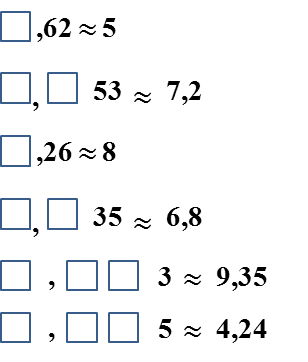  (Задание выполняется самостоятельно, затем проверка.  В ходе проверки выясняются все трудности, возникшие при решении, каждый пример оценивается в 1 балл, ребята подсчитывают количество баллов и фиксируют у себя в листе учета личных достижений.)Какие натуральные числа расположены между числами:  4,7 и 8,6; 28 и 30,1; 32,7 и 33,7? Слайд 8.  (Задание выполняется самостоятельно, затем проверка.  В ходе проверки выясняются все трудности, возникшие при решении, каждый пример оценивается в 1 балл, ребята подсчитывают количество баллов и фиксируют у себя в листе учета личных достижений.)   Между какими соседними натуральными числами расположено число: 5,68; 126,07; 1,0004?Слайд 9. (Задание выполняется вместе с классом).Укажите какое-нибудь значение у, при котором верно неравенство: 4<y<5; 2,5<y<2,7; 0,025<y<0,026.Слайд 10. (Задание выполняется вместе с классом).Сравните числа:а) 62,03 и 87,09     б) 0,3 и 0,628     в) 22,3 и 22,300г) 0,109 и 0,0109   д) 0,109 и 0,119   е) 7,3619 и 7,3625ж) 0,0037 и 0,00365  з) 10,5** и 10,8*  и) ***,68 и *,8**.    Слайд 11. (Задание выполняется самостоятельно, затем фронтальная проверка выполнения задания с комментариями и пояснениями учащихся за задание можно получить 0-2б., результат фиксируется в листе личных достижений).а) Расставьте в порядке возрастания числа: 8,149; 8,079; 3,465; 0,453; 3,456.б) Расставьте в порядке убывания числа: 0,091; 0,37; 0,082; 0,044; 0,8. Слайд 12. Физкультминутка.             Быстро встали, улыбнулись.             Выше-выше потянулись.             Ну-ка, плечи распрямите,             Поднимите, опустите.             Вправо, влево повернитесь,             Рук коленями коснитесь.             Сели, встали. Сели, встали.             И на месте побежали.Слайд 13. (Задание выполняется вместе с классом).Помогите клоуну округлить дроби:14,359 до сотых125,37 до единиц8491,53 до тысяч2,385 до десятых213,58 до десятков145,5697 до тысячных.Слайд 14. (Диктант выполняется на двойных листах с копиркой. Затем осуществляется проверка. Дети считают набранные за диктант баллы и фиксируют результаты в листе учета личных достижений).Слайд 15. (Задание выполняется вместе с классом).Помогите Незнайке решить примеры и восстановить цепочку вычислений: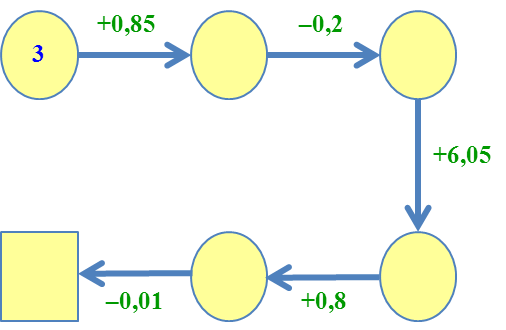 Слайд 16. (Задание выполняется вместе с классом, после решения примера – проверка).    Известно, какое важное значение в русском языке имеет запятая. Смысл предложения может резко измениться, если поставить ее неправильно. Вспомните фразу «Казнить нельзя помиловать».   В математике запятая также играет очень большую роль: от положения запятой зависит верность или неверность равенства.Задание. Расставьте запятые, чтобы получились верные равенства. 62 + 28 = 9,236 – 136 = 1,4 + 522 = 922,42 + 17 = 212,736 – 336,63 – 27 = 603.Слайд 17-18 (учащиеся выполняют самостоятельно, у каждого ребенка есть на столе таблица для выполнения задания).Решите примеры. Зачеркните в таблице ответы и буквы, им соответствующие. Оставшиеся буквы позволят вам прочитать название самой высокой птицы, которая обитает в России.7,4 + 3,2          5,9 + 0,3            9,5 – 4,318,6 + 4,2        50,2 – 20,2        4,2 + 2,06 7,5 – 0,7          3 – 0,4 Узнайте высоту этой птицы и выразите полученный ответ в метрах: 0,32м + 4дм 8см + 7см.Слайд 19 (Задание выполняется вместе с классом).Какие вопросы можно поставить к задаче, чтобы в решении было сложение и вычитание десятичных дробей? 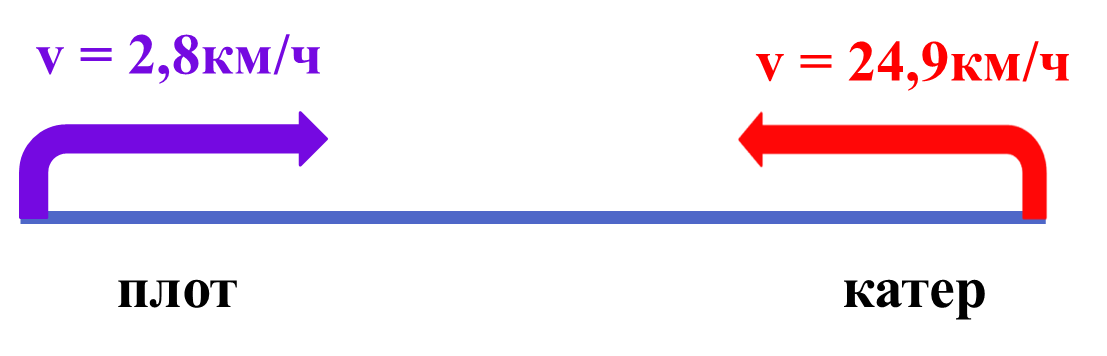 Слайд 20 (обе задачи решаются вместе с классом с комментированием каждого пункта решения задачи). Задача 1   Скорость движения катера по течению реки 18,7 км/ч, а скорость течения реки 2,7 км/ч. Вычислите собственную скорость катера и скорость против течения.Задача 2    Скорость движения катера против течения реки 19,5 км/ч, а  скорость катера в стоячей воде 21,1 км/ч. Вычислите скорость течения реки и скорость катера по течению.III  Самостоятельная работа в тестовой форме. Баллы за задание также  фиксируют в листе учета личных достижений.В конце урока каждый ученик подсчитывают количество баллов в своем листе, определяет свою отметку за урок.  Школа: 12 - 13 б. - «3»               14 - 19 б. - «4»               20 - 23 б. - «5»Данный урок - обучающий, поэтому отметки выставляются всем учащимся. Отметка за самостоятельную работу в тестовой форме сообщается на следующем уроке и выставляется также всем.Рефлексия деятельности на уроке (мероприятии, занятии)У каждого из детей на столе карточки (малиновая, зелёная, жёлтая). Просьба, уходя из класса, прикрепить на доску одну из них. Карточка малинового цвета обозначает: “Я доволен своей работой на уроке, материал урока был полезен для меня, понятен и интересен, я много и хорошо работал на уроке”. Карточка зеленого цвета обозначает: “Урок был интересен, я принимал в нём активное участие, урок был в определённой степени полезен для меня, я сумел выполнить ряд заданий, мне было на уроке достаточно комфортно”. Карточка желтого цвета обозначает: “Пользы от урока я получил мало, я не очень понимал, о чём идёт речь, мне это не очень нужно, к ответу на уроке я был не готов”.Домашнее задание  Учебник Математика, 5. Н.Я. Виленкин и др.  п. 30 – 33, № 1299, № 1304Дополнительная необходимая информацияРазработка рассчитана на 1 урок. Если кабинет оборудован компьютерами для учащихся, то выполнение самостоятельной работы  (теста)  можно предложить на компьютере.Ссылки на использованные интернет-ресурсы http://forum.sibnet.ru/uploads/post-54054-1236711953.jpg - море2http://baza-kvazar.com.ua/img/2525_.gif - камбалаhttp://img.sellbe.com/3067/product/743/s824022.jpg - краснаяhttp://img-fotki.yandex.ru/get/5906/cadi-1986.663/0_85f0c_b140d4bf_XL - рыба оранжевая с белымhttp://cs406.vkontakte.ru/u78520/a_8425f85f.jpg - полосатая рыбкаhttp://mirgif.com/jivotnie/animacionnaja-kartinka-ryba.gif - полосатая с козырькомhttp://www.proza.ru/pics/2011/04/24/297.gif – полосатая с цветкомhttp://i068.radikal.ru/0807/b0/b6772a52fa26.png - розовая с водорослямиhttp://img-fotki.yandex.ru/get/4609/32130860.64/0_821a0_6c1318b4_M.jpg - синяя рыбаhttp://img-fotki.yandex.ru/get/5605/cadi-1986.412/0_7ba1f_b515843_XL -  белая с листьями доскаhttp://s59.radikal.ru/i166/0908/11/a5dc1e6f3fa3.png - соваhttp://m.io.ua/img_aa/medium/0316/30/03163087.jpg - белая доска в клеткуhttp://photoshop-ramki.ru/patterns/School/Jpg/School2.jpg - доска с цифрамиhttp://www.gamer.ru/system/attached_images/images/000/456/944/normal/kloun10.gif?1322010041 - клоунhttp://aleks-zschool.narod.ru/images/p56_neznayka.jpg - Незнайка http://www.planetaskazok.ru/images/stories/nosov/neznaika_v_solnechnom_gorode/neznaika_69.jpg - Солнечный городhttp://birds-altay.ru/wp-content/uploads/2011/07/11-350x399.jpg - журавльhttp://img1.liveinternet.ru/images/attach/c/1/55/728/55728843_1267206173_reka.jpg - плотhttp://turizm.a42.ru/img/dirs/220.jpg - катерВ помощь учителюВ помощь учителюОбоснование, почему данную тему оптимально изучать с использованием медиа-, мультимедиа, каким образом осуществить Тема «Действия с десятичными дробями» – одна из главных тем школьного курса математики, которая имеет огромное значение не только для дальнейшего развития умений решать различные задачи, но и для умения выполнять вычислительные операции с десятичными дробями в повседневной жизни, поэтому должна быть хорошо усвоена детьми. Мультимедиа технологии позволяют максимально использовать время урока – повторить необходимый материал, увеличить объем заданий, предлагаемых школьникам, развивают зрительную память. Использование презентации позволяет возвращаться к данному материалу и на последующих уроках. Применение ИД дает возможность выполнять все записи на соответствующих слайдах, если есть возможность провести текст в интерактивной форме, то учащиеся сразу же после выполнения могут проверить себя. Тест можно использовать в дальнейшем для обучения и проверки знаний учащихся. Тренажер и Flash-ресурс можно использовать на разных уроках.Советы по логическому переходу от данного урока к последующимНа последующих уроках продолжится работа по выработке устойчивых навыков сложения, вычитания, сравнения и округления десятичных дробей.Другое